Методические рекомендации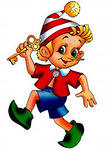 Картотека:Труд в природеСтаршая  – подготовительнаягруппа.Подготовила Канева Людмила ИгоревнаДетский сад «Золотой ключик»Карточка № 1.Полив комнатных растений.Цель: Учить детей ухаживать за комнатными растениями; поливать из леечки водой комнатной температуры; закреплять знания детей о разных способах полива комнатных растений. Развивать аккуратность при работе с водой и растениями, уверенность в своих действиях, трудовые умения и навыки. Воспитывать бережное отношение к окружающей природе, желание заботиться о ней. 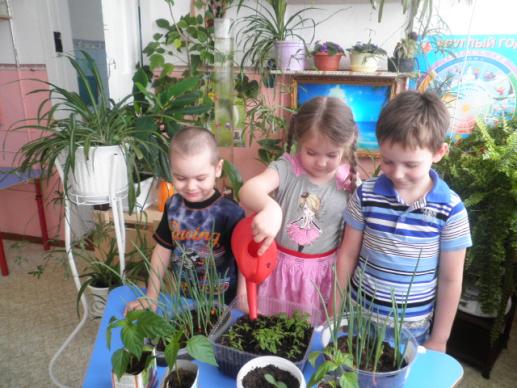 Карточка № 2.Рыхление почвы у комнатных растений. Цель: Учить детей ухаживать за комнатными растениями; дать детям знания о том, для чего необходимо рыхлить почву растений; закреплять приёмы рыхления и правила пользования необходимыми предметами для этого. Развивать трудовые умения и навыки, аккуратность. Воспитывать экологическую культуру, бережное отношение к окружающей природе. 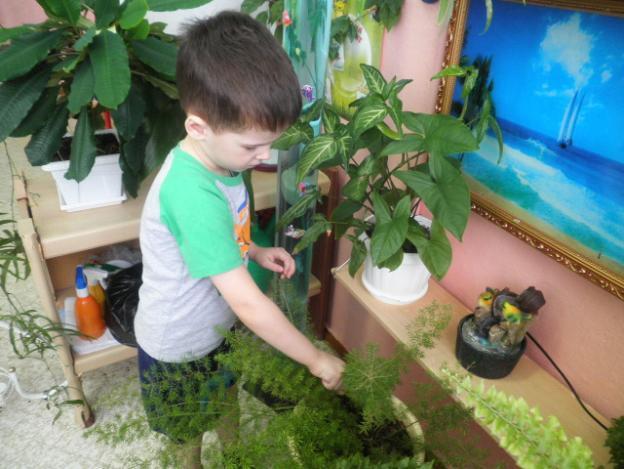 Карточка № 3.Опрыскивание  комнатных  растений.Цель: Учить детей оказывать посильную помощь воспитателю в уходе за комнатными цветами; опрыскивать растения водой комнатной температуры, правильно пользоваться опрыскивателем. Развивать  трудовые  умения и навыки, аккуратность при работе с водой и растениями. Воспитывать  экологическую  культуру, бережное отношение к окружающей природе, желание  заботиться о ней.Карточка  № 4.Уход за крупнолистными растениями (влажное протирание листьев).Цель: Учить детей оказывать посильную помощь воспитателю в уходе за комнатными цветами: протирать крупные листья растений влажной тряпочкой, соблюдая осторожность. Дать детям знания о том, что такой способ ухода облегчает дыхание растений, от чего зависит их рост и развитие. Развивать трудовые умения и навыки, аккуратность при работе с водой и растениями. Воспитывать экологическую культуру, бережное отношение к окружающей природе, желание заботиться о ней. 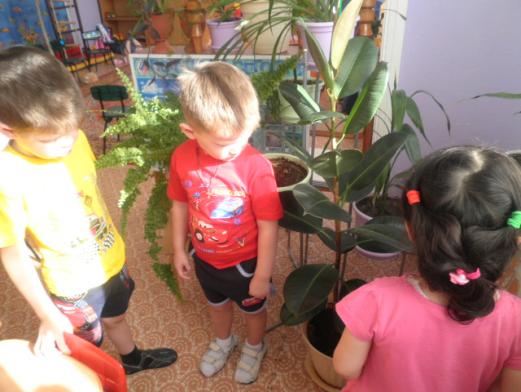 Карточка № 5.Уход за листьями растений (удаление пыли кисточками и сухой тряпочкой).Цель: Учить детей оказывать посильную помощь воспитателю в уходе за комнатными цветами: удалять пыль с растений кисточками или сухими тряпочками, соблюдая осторожность. Дать детям знания о том, что такой способ ухода облегчает дыхание растений, от чего зависит их рост и развитие, улучшает их внешний вид. Развивать трудовые умения и навыки, аккуратность при работе с водой и растениями. Воспитывать экологическую культуру, бережное отношение к окружающей природе, желание заботиться о ней.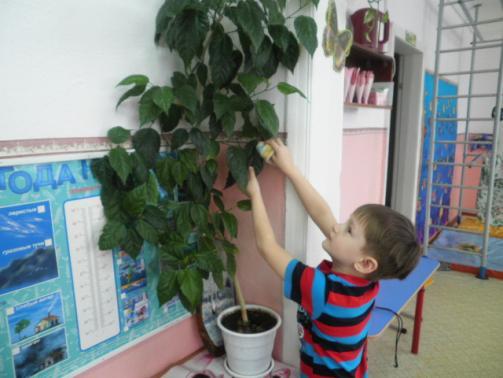 Карточка № 6.Черенкование  растений.Цель: Уточнить знания детей о том, из чего  можно  вырастить растение.Учить детей приемам  правильной посадки черенка растения, приготовлению почвы, ухаживанию за ними и последовательности работы: на дно горшка насыпать песок, затем землю, полить, подождать пока вода впитается в песок, в середине (центре) горшка палочкой сделать углубление и посадить черенок до первого листика, прижать землю. Поливать по мере необходимости. Развивать трудовые умения и навыки, аккуратность при работе с водой и растениями. Воспитывать экологическую культуру, бережное отношение к окружающей природе, желание заботиться о ней. Карточка № 7.Пересаживание комнатных растений.Цель: Учить детей оказывать посильную помощь воспитателю в пересадке растений; учить приемам пересадки растений и последовательности работы: подобрать горшок нужного размера, приготовить песок и землю, растение. Закреплять знания детей о комнатных растениях, их отличиях друг от друга. Развивать трудовые умения и навыки, аккуратность при работе с землёй, водой и растениями. Воспитывать экологическую культуру, бережное отношение к окружающей природе, желание заботиться о ней.Карточка №8Посадка лука на подоконнике.Цель: Учить детей ставить перед собой цель, подготавливать рабочее место, инструменты и убирать за собой. Закреплять знания детей о строении луковицы, об условиях, необходимых для роста лука. Развивать трудовые умения и навыки, аккуратность при работе с землёй, водой и растениями. Воспитывать экологическую культуру, желание добиться результата, участвовать в общем деле. 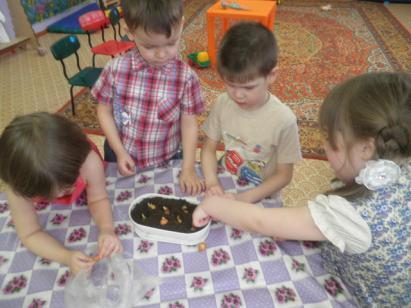 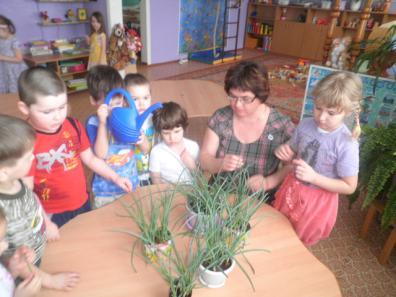 Карточка № 9.Посев семян цветов и овощей.Цель: Дать детям знания о том, что каждое растение имеет семена. Учить последовательности  действий, требуемых при посеве семян; делать углубление в грунте (для посева семян, каждый раз отмечая палочкой расстояние между ними и бороздки для мелких семян; учить соблюдать при работе культурно – гигиенические навыки. Закреплять знания детей о том, в какое время, какие семена высеваются в ящички в группе для подготовки рассады, а какие семена сеют в открытый грунт. Развивать трудовые умения и навыки. Воспитывать экологическую культуру, бережное отношение к окружающей природе, желание заботиться о ней. 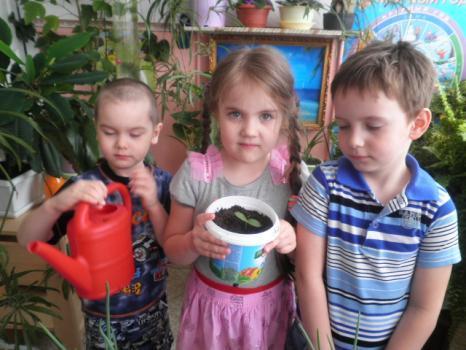 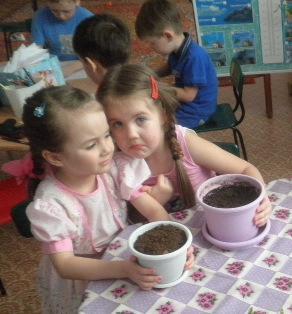 Карточка  № 10.Высаживание рассады, уход за ней.Цель: Формировать представления детей об основных стадиях роста и развития растений (семя, проросток, стебель с листьями); об основных способах выращивания растений и ухода за ними (сажать в рыхлую землю, поливать рыхлить почву, пропалывать, подкармливать). При высадке рассады соблюдать осторожность, т. к. растения очень хрупкие. Развивать трудовые умения и навыки, аккуратность при работе с землёй, водой и растениями. Воспитывать экологическую культуру, бережное отношение к окружающей природе, желание заботиться о ней.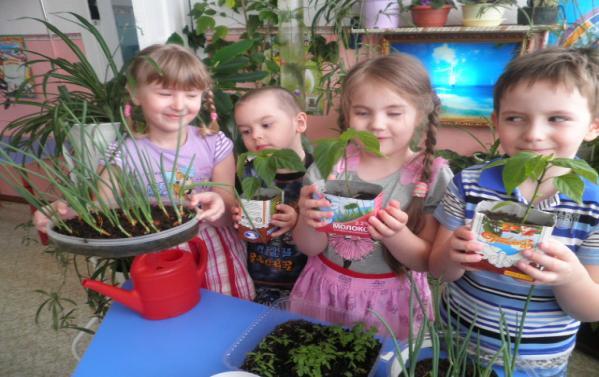 Карточка № 11.Перекапывание грядок.Цель: дать детям представление о необходимости перекапывания грядки.Учить правильному перекапыванию: стараться втыкать лопатку (штык) поглубже, тщательно разбивать комочки ; старые корни растений и камни нужно убирать с грядок. Развивать трудовые умения и навыки, умение соблюдать культурно – гигиенические навыки при работе с землёй. Воспитывать экологическую культуру, бережное отношение к окружающей природе, желание заботиться о ней. 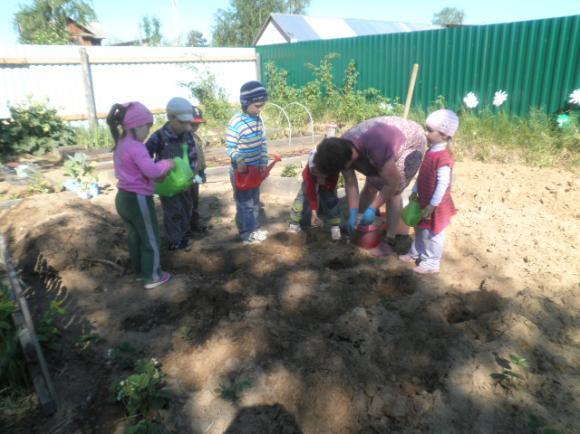 Карточка № 12.Прополка  грядок на своем участке и участке малышей.Цель: Учить детей отличать культурное растение от сорняка; вырывать сорняки с корнем, т. к. если корень оставить сорняк продолжает расти;  дать детям определенные знания о том, какой вред наносит сорняк цветам и овощам. Развивать трудовые умения и навыки, умение соблюдать культурно – гигиенические навыки при работе с землёй. Воспитывать экологическую культуру, бережное отношение к окружающей природе, желание заботиться о ней.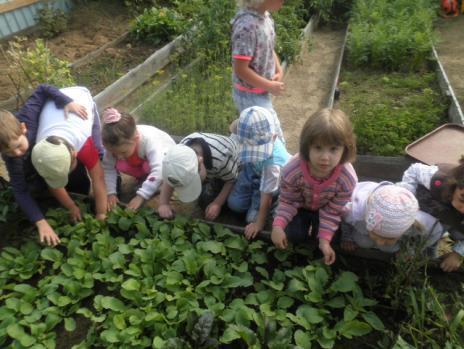 Карточка № 13.Полив клумб и грядок.Цель: дать детям представление о необходимости полива и ухода за растениями на грядках и клумбах. Привлекать детей к поливу растений из лейки  водой  комнатной температуры.Развивать аккуратность при работе с водой и растениями, уверенность в своих действиях, трудовые умения и навыки. Воспитывать бережное отношение к окружающей природе, желание заботиться о ней, экологическую культуру. 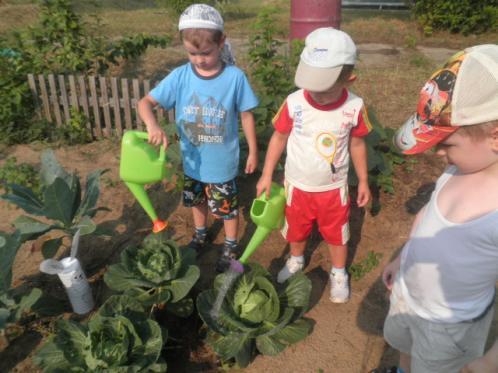 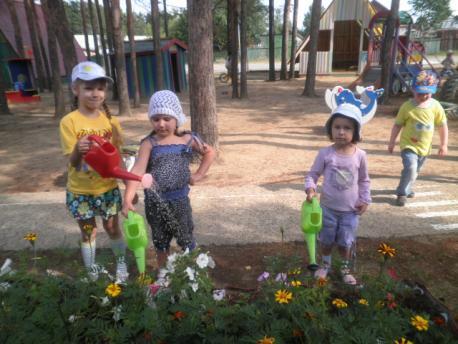 Карточка № 14.Уход за рыбками.Цель: Учить детей ухаживать за рыбками в уголке природы: кормить сухим кормом и червячками, вылавливать из аквариума рыб только сачком. Закреплять знания детей о условиях жизни в аквариуме рыб (их названия), улиток. Развивать трудовые умения и навыки, умение соблюдать культурно – гигиенические навыки при работе с кормом.Воспитывать экологическую культуру, бережное отношение к окружающей природе, желание заботиться о ней. Карточка № 15.Уход за аквариумом.Цель: Учить детей оказывать посильную помощь воспитателю в уходе за аквариумом; учить протирать стенки аквариума специальными скребками, доливать воду, следить за освещением аквариума и подачей кислорода.Развивать трудовые умения и навыки, умение соблюдать культурно – гигиенические навыки при работе с аквариумом. Воспитывать экологическую культуру, бережное отношение к окружающей природе, желание заботиться о ней.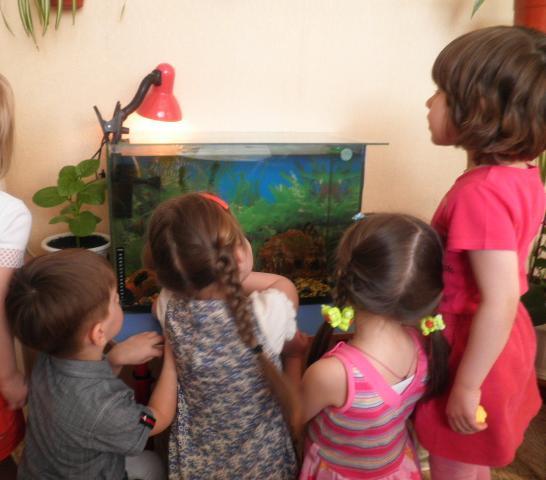 